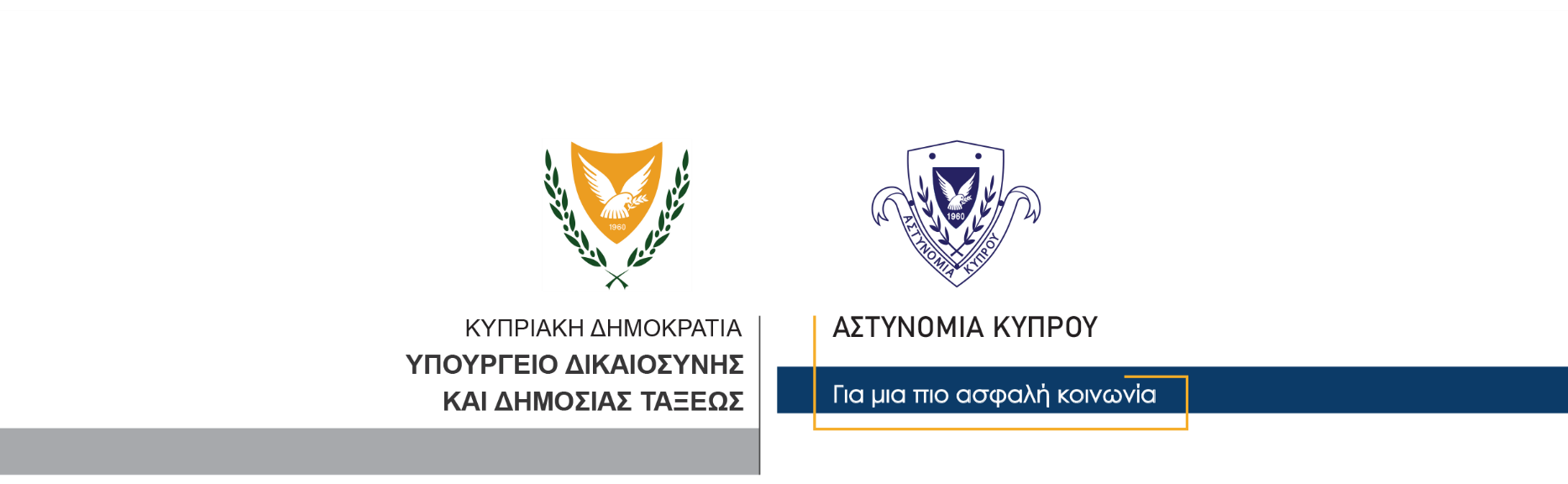 6 Φεβρουαρίου, 2022  Δελτίο Τύπου 2Σοβαρή οδική σύγκρουσηΑυτοκίνητο παρέσυρε τέσσερις 16χρονεςΓύρω στις 11.50 χθες βράδυ, ενώ 18χρονος έχοντας ως συνεπιβάτη άλλο 18χρονο οδηγούσε το αυτοκίνητο του εξερχόμενος της οδού Νίκου Καββαδία προς την οδό Σπύρου Τρικούπη στη Λακατάμια, κάτω από συνθήκες που διερευνώνται από την Αστυνομία, έχασε τον έλεγχο και αφού προσέκρουσε αρχικά τόσο στο δεξιό όσο και στο αριστερό πεζοδρόμιο του δρόμου, ακολούθως παρέσυρε και τραυμάτισε τέσσερις κοπέλες ηλικίας 16 ετών, οι οποίες βρίσκονταν μπροστά από παρακείμενο περιτοίχισμα υπεραγοράς. Οι τέσσερις νεαρές μεταφέρθηκαν με ασθενοφόρα στο Γενικό Νοσοκομείο Λευκωσίας όπου στη μια κοπέλα διενεργήθηκε ακρωτηριασμός του αριστερού ποδιού μετά από χειρουργική επέμβαση με την κατάσταση της να θεωρείται ως κρίσιμη. Η δεύτερη 16χρονη κρατήθηκε για νοσηλεία αφού υπέστη κάταγμα στο πόδι, πλευρά και λεκάνη ενώ αναμένεται να υποβληθεί σε χειρουργική επέμβαση. Στις άλλες δύο νεαρές παρασχέθηκαν οι πρώτες βοήθειες και πήραν εξιτήριο. Στον οδηγό του αυτοκινήτου διενεργήθηκε έλεγχος αλκοόλης και ναρκωτικών ουσιών με αρνητικό αποτέλεσμα ενώ στη συνέχεια συνελήφθη βάσει δικαστικού εντάλματος και τέθηκε υπό κράτηση. Ο Αστυνομικός Σταθμός Λακατάμιας συνεχίζει τις εξετάσεις. 			 						       Κλάδος ΕπικοινωνίαςΥποδιεύθυνση Επικοινωνίας Δημοσίων Σχέσεων & Κοινωνικής Ευθύνης